CHARITY GIFT AID DECLARATIONDETAILS OF DONOR:TITLE _____________	FORENAME(S) _____________________________________SURNAME ______________________________________________________________ADDRESS _____________________________________________________________________________________________________________________________________POSTCODE _________________________I want the church to treat all donations I have made since 6 April 2000 and all donations I make from the date of this declaration until I notify you otherwise, as Gift Aid donations.I am a UK taxpayer and understand that if I pay less Income Tax and/or Capital Gains Tax than the amount of Gift Aid claimed on all my donations in that tax year it is my responsibility to pay any difference. SIGNATURE _______________________________   DATE ______________________NOTES:The declaration covers future donations, you are able to cancel the declaration at any time by notifying the church.  It will then not apply to donations made after the date of cancellation, or such later date as you specify.Please notify any change of name or address while the declaration is in force.You must pay an amount of income tax and/or capital gains tax at least equal to the tax that the church reclaims on your donations in the tax year.If your future circumstances change and you no longer pay tax on your income and/or capital gains equal to the tax that the church reclaims, you should cancel your declaration.If you pay at the higher rate of tax, you can claim further tax relief in your Self-Assessment tax return.Because of the need to identify your gift(s), payment must be by way of:Cash or cheque in an envelope or with a note clearly showing your name, amount and date of your giftBy bank transferFor completion by treasurer / Gift Aid numberAmesbury Baptist ChurchButterfield Drive  SP4 7SN  Tel: 01980 625255  Visit us at: www.amesburybaptist.org.uk   A member of the Baptist Union of Great Britain 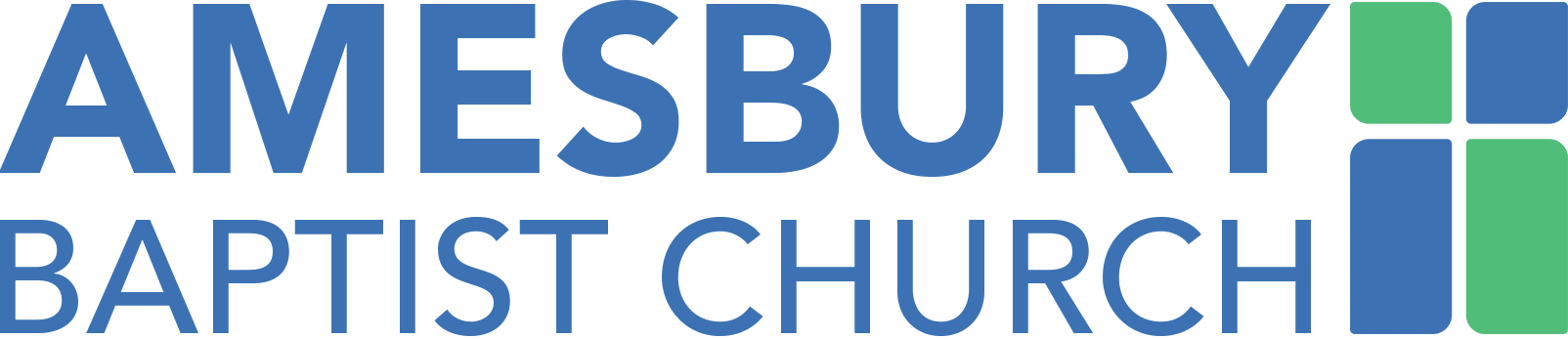 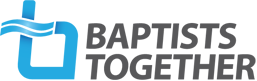 